Utfylt skjema er unntatt offentlighet jfr.Offl.lov §13                                                                                                                                                                 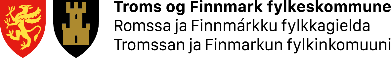 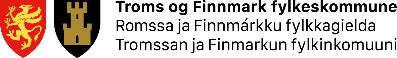 Kontaktinfo for Skoleskyss søknad : tlf. 78 96 32 65 / 78 96 32 81 post@snelandia.noHELSEERKLÆRING for skoleskyss i FinnmarkHELSEERKLÆRING for skoleskyss i FinnmarkHELSEERKLÆRING for skoleskyss i FinnmarkHELSEERKLÆRING for skoleskyss i FinnmarkHELSEERKLÆRING for skoleskyss i FinnmarkHELSEERKLÆRING for skoleskyss i FinnmarkHELSEERKLÆRING for skoleskyss i FinnmarkPliktig vedlegg til søknad om Skoleskyss - på medisinsk grunnlagPliktig vedlegg til søknad om Skoleskyss - på medisinsk grunnlagPliktig vedlegg til søknad om Skoleskyss - på medisinsk grunnlagPliktig vedlegg til søknad om Skoleskyss - på medisinsk grunnlagPliktig vedlegg til søknad om Skoleskyss - på medisinsk grunnlagPliktig vedlegg til søknad om Skoleskyss - på medisinsk grunnlagPliktig vedlegg til søknad om Skoleskyss - på medisinsk grunnlagHelseerklæring inngår i fylkeskommunes grunnlag for planlegging og vurdering av skysstilbud til den enkelte elevHelseerklæring inngår i fylkeskommunes grunnlag for planlegging og vurdering av skysstilbud til den enkelte elevHelseerklæring inngår i fylkeskommunes grunnlag for planlegging og vurdering av skysstilbud til den enkelte elevHelseerklæring inngår i fylkeskommunes grunnlag for planlegging og vurdering av skysstilbud til den enkelte elevHelseerklæring inngår i fylkeskommunes grunnlag for planlegging og vurdering av skysstilbud til den enkelte elevHelseerklæring inngår i fylkeskommunes grunnlag for planlegging og vurdering av skysstilbud til den enkelte elevHelseerklæring inngår i fylkeskommunes grunnlag for planlegging og vurdering av skysstilbud til den enkelte elev1. ELEVOPPLYSNINGER1. ELEVOPPLYSNINGER1. ELEVOPPLYSNINGER1. ELEVOPPLYSNINGER1. ELEVOPPLYSNINGER1. ELEVOPPLYSNINGER1. ELEVOPPLYSNINGERJeg søker med dette om skoleskyss av medisinske årsaker (etter opplæringslovens § 7-3)Jeg søker med dette om skoleskyss av medisinske årsaker (etter opplæringslovens § 7-3)Jeg søker med dette om skoleskyss av medisinske årsaker (etter opplæringslovens § 7-3)Jeg søker med dette om skoleskyss av medisinske årsaker (etter opplæringslovens § 7-3)Jeg søker med dette om skoleskyss av medisinske årsaker (etter opplæringslovens § 7-3)Jeg søker med dette om skoleskyss av medisinske årsaker (etter opplæringslovens § 7-3)Jeg søker med dette om skoleskyss av medisinske årsaker (etter opplæringslovens § 7-3)Jeg samtykker i at legen kan gi nødvendig opplysninger, slik at fylkeskommune kan vurdere søknad om skoleskyss i forhold til gjeldende regler.Jeg samtykker i at legen kan gi nødvendig opplysninger, slik at fylkeskommune kan vurdere søknad om skoleskyss i forhold til gjeldende regler.Jeg samtykker i at legen kan gi nødvendig opplysninger, slik at fylkeskommune kan vurdere søknad om skoleskyss i forhold til gjeldende regler.Jeg samtykker i at legen kan gi nødvendig opplysninger, slik at fylkeskommune kan vurdere søknad om skoleskyss i forhold til gjeldende regler.Jeg samtykker i at legen kan gi nødvendig opplysninger, slik at fylkeskommune kan vurdere søknad om skoleskyss i forhold til gjeldende regler.Jeg samtykker i at legen kan gi nødvendig opplysninger, slik at fylkeskommune kan vurdere søknad om skoleskyss i forhold til gjeldende regler.Jeg samtykker i at legen kan gi nødvendig opplysninger, slik at fylkeskommune kan vurdere søknad om skoleskyss i forhold til gjeldende regler.Elevens fornavn:Elevens etternavn:Elevens etternavn:Fødselsnummer (11 siffer):Fødselsnummer (11 siffer):Telefon:Telefon:Bostedstedsadresse:Bostedstedsadresse:Bostedstedsadresse:Postnr:Poststed:E-post adresse:E-post adresse:Bostedstedsadresse 2 ved delt bosted:Bostedstedsadresse 2 ved delt bosted:Bostedstedsadresse 2 ved delt bosted:Postnr:Poststed:Foresattes skyssanmerkninger:Foresattes skyssanmerkninger:Skole:Skole:Skole:Klassetrinn/skoleår:Klassetrinn/skoleår:Dato:Signatur foresatte med foreldreansvar (elev over 16 år kan signere selv):Signatur foresatte med foreldreansvar (elev over 16 år kan signere selv):Signatur foresatte med foreldreansvar (elev over 16 år kan signere selv):Signatur foresatte med foreldreansvar (elev over 16 år kan signere selv):2. LEGENS/SAKKYNDIGE BEGRUNNELSE FOR ELEVENS SKYSSBEHOV - kan ikke være eldre enn 3 mnd på søknadstidspunktet2. LEGENS/SAKKYNDIGE BEGRUNNELSE FOR ELEVENS SKYSSBEHOV - kan ikke være eldre enn 3 mnd på søknadstidspunktet2. LEGENS/SAKKYNDIGE BEGRUNNELSE FOR ELEVENS SKYSSBEHOV - kan ikke være eldre enn 3 mnd på søknadstidspunktet2. LEGENS/SAKKYNDIGE BEGRUNNELSE FOR ELEVENS SKYSSBEHOV - kan ikke være eldre enn 3 mnd på søknadstidspunktet2. LEGENS/SAKKYNDIGE BEGRUNNELSE FOR ELEVENS SKYSSBEHOV - kan ikke være eldre enn 3 mnd på søknadstidspunktet2. LEGENS/SAKKYNDIGE BEGRUNNELSE FOR ELEVENS SKYSSBEHOV - kan ikke være eldre enn 3 mnd på søknadstidspunktet2. LEGENS/SAKKYNDIGE BEGRUNNELSE FOR ELEVENS SKYSSBEHOV - kan ikke være eldre enn 3 mnd på søknadstidspunktetLege fyller ut punkt 2.1 til og med 2.4 nedenforFor elev som søker skyss pga funksjonshemming eller midlertidig skade eller sykdom, skal skyssbehovet begrunnes.Særskilte behov som har innvirkning på skoleskyssen, som bør hensyntas ved fylkeskommunes planlegging av skysstilbudet til eleven, må tydelig fremkomme.Lege fyller ut punkt 2.1 til og med 2.4 nedenforFor elev som søker skyss pga funksjonshemming eller midlertidig skade eller sykdom, skal skyssbehovet begrunnes.Særskilte behov som har innvirkning på skoleskyssen, som bør hensyntas ved fylkeskommunes planlegging av skysstilbudet til eleven, må tydelig fremkomme.Lege fyller ut punkt 2.1 til og med 2.4 nedenforFor elev som søker skyss pga funksjonshemming eller midlertidig skade eller sykdom, skal skyssbehovet begrunnes.Særskilte behov som har innvirkning på skoleskyssen, som bør hensyntas ved fylkeskommunes planlegging av skysstilbudet til eleven, må tydelig fremkomme.Lege fyller ut punkt 2.1 til og med 2.4 nedenforFor elev som søker skyss pga funksjonshemming eller midlertidig skade eller sykdom, skal skyssbehovet begrunnes.Særskilte behov som har innvirkning på skoleskyssen, som bør hensyntas ved fylkeskommunes planlegging av skysstilbudet til eleven, må tydelig fremkomme.Lege fyller ut punkt 2.1 til og med 2.4 nedenforFor elev som søker skyss pga funksjonshemming eller midlertidig skade eller sykdom, skal skyssbehovet begrunnes.Særskilte behov som har innvirkning på skoleskyssen, som bør hensyntas ved fylkeskommunes planlegging av skysstilbudet til eleven, må tydelig fremkomme.Lege fyller ut punkt 2.1 til og med 2.4 nedenforFor elev som søker skyss pga funksjonshemming eller midlertidig skade eller sykdom, skal skyssbehovet begrunnes.Særskilte behov som har innvirkning på skoleskyssen, som bør hensyntas ved fylkeskommunes planlegging av skysstilbudet til eleven, må tydelig fremkomme.Lege fyller ut punkt 2.1 til og med 2.4 nedenforFor elev som søker skyss pga funksjonshemming eller midlertidig skade eller sykdom, skal skyssbehovet begrunnes.Særskilte behov som har innvirkning på skoleskyssen, som bør hensyntas ved fylkeskommunes planlegging av skysstilbudet til eleven, må tydelig fremkomme.2.1 Skyssperiode:Fra dato:Til dato:2.2 Beskrivelse av transportbehov ift elevens funksjonsbegrensninger:2.2 Beskrivelse av transportbehov ift elevens funksjonsbegrensninger:2.2 Beskrivelse av transportbehov ift elevens funksjonsbegrensninger:2.2 Beskrivelse av transportbehov ift elevens funksjonsbegrensninger:2.2 Beskrivelse av transportbehov ift elevens funksjonsbegrensninger:2.3 Spesielle behov (kryss av):2.3 Spesielle behov (kryss av):Kort beskrivelse av elevens særskilte behov som bør hensyntas i fylkeskommunes planlegging av elevens skysstilbud.Kort beskrivelse av elevens særskilte behov som bør hensyntas i fylkeskommunes planlegging av elevens skysstilbud.Kort beskrivelse av elevens særskilte behov som bør hensyntas i fylkeskommunes planlegging av elevens skysstilbud.Kort beskrivelse av elevens særskilte behov som bør hensyntas i fylkeskommunes planlegging av elevens skysstilbud.Kort beskrivelse av elevens særskilte behov som bør hensyntas i fylkeskommunes planlegging av elevens skysstilbud.Elektrisk rullestolVed usikkerhet vil fylkeskommune kontakte legen for ytterligere nødvendig informasjon. Se veiledning på neste side!Ved usikkerhet vil fylkeskommune kontakte legen for ytterligere nødvendig informasjon. Se veiledning på neste side!Ved usikkerhet vil fylkeskommune kontakte legen for ytterligere nødvendig informasjon. Se veiledning på neste side!Ved usikkerhet vil fylkeskommune kontakte legen for ytterligere nødvendig informasjon. Se veiledning på neste side!Ved usikkerhet vil fylkeskommune kontakte legen for ytterligere nødvendig informasjon. Se veiledning på neste side!Sammenleggbar rullestolLedsager under transportenKan ikke samkjøre med andre eleverAnnet:2.4 Elevens skyssbehov (kryss av):2.4 Elevens skyssbehov (kryss av):RutebussBåtDrosje - begrunnes i pkt.2.2Skyssgodtgjørelse - begrunnes i pkt.2.2Dato:Legens stempel og signatur:Legens stempel og signatur:Legens stempel og signatur:Legens stempel og signatur:Legens kontaktinfo - telefonnummer:Legens kontaktinfo - telefonnummer:3. SKOLENS BEKREFTELSE:3. SKOLENS BEKREFTELSE:3. SKOLENS BEKREFTELSE:4. SKOLENS SKYSSANMERKNINGER:4. SKOLENS SKYSSANMERKNINGER:4. SKOLENS SKYSSANMERKNINGER:4. SKOLENS SKYSSANMERKNINGER:Det bekreftes at eleven går på skolen og bor på den oppgitte adresseDet bekreftes at eleven går på skolen og bor på den oppgitte adresseDet bekreftes at eleven går på skolen og bor på den oppgitte adresseDato:Dato:Skolens stempel og signatur:5. FORESATTES SAMTYKKEERKLÆRING TIL UTVEKSLING AV INFORMASJON5. FORESATTES SAMTYKKEERKLÆRING TIL UTVEKSLING AV INFORMASJON5. FORESATTES SAMTYKKEERKLÆRING TIL UTVEKSLING AV INFORMASJON5. FORESATTES SAMTYKKEERKLÆRING TIL UTVEKSLING AV INFORMASJON5. FORESATTES SAMTYKKEERKLÆRING TIL UTVEKSLING AV INFORMASJON5. FORESATTES SAMTYKKEERKLÆRING TIL UTVEKSLING AV INFORMASJON5. FORESATTES SAMTYKKEERKLÆRING TIL UTVEKSLING AV INFORMASJONJeg/vi gir samtykke til at lege/sakkyndig kan utveksle taushetsbelagt informasjon for ytterligere beskrivelse av elevens forflytningsevne / diagnose i forhold til fylkeskommunes planlegging og gjennomføring av skoleskyssen.Jeg/vi er gjort kjent med at formålet med utveksling av opplysninger er med på å gi eleven til enhver tid riktig skysstilbud og at informasjonen som utveksles skal være begrenset til det som til enhver tid er nødvendig og hensiktsmessig for planleggingen.Jeg/vi gir samtykke til at lege/sakkyndig kan utveksle taushetsbelagt informasjon for ytterligere beskrivelse av elevens forflytningsevne / diagnose i forhold til fylkeskommunes planlegging og gjennomføring av skoleskyssen.Jeg/vi er gjort kjent med at formålet med utveksling av opplysninger er med på å gi eleven til enhver tid riktig skysstilbud og at informasjonen som utveksles skal være begrenset til det som til enhver tid er nødvendig og hensiktsmessig for planleggingen.Jeg/vi gir samtykke til at lege/sakkyndig kan utveksle taushetsbelagt informasjon for ytterligere beskrivelse av elevens forflytningsevne / diagnose i forhold til fylkeskommunes planlegging og gjennomføring av skoleskyssen.Jeg/vi er gjort kjent med at formålet med utveksling av opplysninger er med på å gi eleven til enhver tid riktig skysstilbud og at informasjonen som utveksles skal være begrenset til det som til enhver tid er nødvendig og hensiktsmessig for planleggingen.Jeg/vi gir samtykke til at lege/sakkyndig kan utveksle taushetsbelagt informasjon for ytterligere beskrivelse av elevens forflytningsevne / diagnose i forhold til fylkeskommunes planlegging og gjennomføring av skoleskyssen.Jeg/vi er gjort kjent med at formålet med utveksling av opplysninger er med på å gi eleven til enhver tid riktig skysstilbud og at informasjonen som utveksles skal være begrenset til det som til enhver tid er nødvendig og hensiktsmessig for planleggingen.Jeg/vi gir samtykke til at lege/sakkyndig kan utveksle taushetsbelagt informasjon for ytterligere beskrivelse av elevens forflytningsevne / diagnose i forhold til fylkeskommunes planlegging og gjennomføring av skoleskyssen.Jeg/vi er gjort kjent med at formålet med utveksling av opplysninger er med på å gi eleven til enhver tid riktig skysstilbud og at informasjonen som utveksles skal være begrenset til det som til enhver tid er nødvendig og hensiktsmessig for planleggingen.Jeg/vi gir samtykke til at lege/sakkyndig kan utveksle taushetsbelagt informasjon for ytterligere beskrivelse av elevens forflytningsevne / diagnose i forhold til fylkeskommunes planlegging og gjennomføring av skoleskyssen.Jeg/vi er gjort kjent med at formålet med utveksling av opplysninger er med på å gi eleven til enhver tid riktig skysstilbud og at informasjonen som utveksles skal være begrenset til det som til enhver tid er nødvendig og hensiktsmessig for planleggingen.Jeg/vi gir samtykke til at lege/sakkyndig kan utveksle taushetsbelagt informasjon for ytterligere beskrivelse av elevens forflytningsevne / diagnose i forhold til fylkeskommunes planlegging og gjennomføring av skoleskyssen.Jeg/vi er gjort kjent med at formålet med utveksling av opplysninger er med på å gi eleven til enhver tid riktig skysstilbud og at informasjonen som utveksles skal være begrenset til det som til enhver tid er nødvendig og hensiktsmessig for planleggingen.Dato:Signatur foresatte med foreldreansvar (elev over 16 år kan signere selv):Signatur foresatte med foreldreansvar (elev over 16 år kan signere selv):Signatur foresatte med foreldreansvar (elev over 16 år kan signere selv):Signatur foresatte med foreldreansvar (elev over 16 år kan signere selv):Signatur foresatte med foreldreansvar (elev over 16 år kan signere selv):Signatur foresatte med foreldreansvar (elev over 16 år kan signere selv):Veiledning til utfylling av HELSEERKLÆRING for skoleskyssVeiledning til utfylling av HELSEERKLÆRING for skoleskyssVeiledning til utfylling av HELSEERKLÆRING for skoleskyssVeiledning til utfylling av HELSEERKLÆRING for skoleskyssVeiledning til utfylling av HELSEERKLÆRING for skoleskyssVeiledning til utfylling av HELSEERKLÆRING for skoleskyssVeiledning til utfylling av HELSEERKLÆRING for skoleskyssHelseerklæringPunkt 1gen kan fylles ut direkte på skoleskyss.snelandia.no eller manuelt. Ved manuell utfylling; skriv tydelig/bruk blokkbokstaver.Fylles ut av foresatte - skjemaet tas med til legen eller legen fyller inn direkte i elektronisk skjemagen kan fylles ut direkte på skoleskyss.snelandia.no eller manuelt. Ved manuell utfylling; skriv tydelig/bruk blokkbokstaver.Fylles ut av foresatte - skjemaet tas med til legen eller legen fyller inn direkte i elektronisk skjemagen kan fylles ut direkte på skoleskyss.snelandia.no eller manuelt. Ved manuell utfylling; skriv tydelig/bruk blokkbokstaver.Fylles ut av foresatte - skjemaet tas med til legen eller legen fyller inn direkte i elektronisk skjemagen kan fylles ut direkte på skoleskyss.snelandia.no eller manuelt. Ved manuell utfylling; skriv tydelig/bruk blokkbokstaver.Fylles ut av foresatte - skjemaet tas med til legen eller legen fyller inn direkte i elektronisk skjemagen kan fylles ut direkte på skoleskyss.snelandia.no eller manuelt. Ved manuell utfylling; skriv tydelig/bruk blokkbokstaver.Fylles ut av foresatte - skjemaet tas med til legen eller legen fyller inn direkte i elektronisk skjemagen kan fylles ut direkte på skoleskyss.snelandia.no eller manuelt. Ved manuell utfylling; skriv tydelig/bruk blokkbokstaver.Fylles ut av foresatte - skjemaet tas med til legen eller legen fyller inn direkte i elektronisk skjemaPunkt 2Fylles ut av legen eller annen sakkyndig (punkt 2.1 - 2.4)Fylles ut av legen eller annen sakkyndig (punkt 2.1 - 2.4)Fylles ut av legen eller annen sakkyndig (punkt 2.1 - 2.4)Fylles ut av legen eller annen sakkyndig (punkt 2.1 - 2.4)Fylles ut av legen eller annen sakkyndig (punkt 2.1 - 2.4)Punkt 3 og 4Fylles ut av skolen.Fylles ut av skolen.Ad pkt. 1 ElevopplysningerAd pkt. 1 ElevopplysningerAd pkt. 1 ElevopplysningerAd pkt. 1 ElevopplysningerTelefon/e-post	Foresattes telefonnummer og evt. e-post adresseTelefon/e-post	Foresattes telefonnummer og evt. e-post adresseTelefon/e-post	Foresattes telefonnummer og evt. e-post adresseTelefon/e-post	Foresattes telefonnummer og evt. e-post adresseTelefon/e-post	Foresattes telefonnummer og evt. e-post adresseTelefon/e-post	Foresattes telefonnummer og evt. e-post adresseTelefon/e-post	Foresattes telefonnummer og evt. e-post adresseBostedsadresse 2 / Delt bostedBostedsadresse 2 / Delt bostedBostedsadresse 2 / Delt bostedFylles kun ut dersom eleven har delt bosted basert på en fast, planlagt og regelmessig ordning.Fylles kun ut dersom eleven har delt bosted basert på en fast, planlagt og regelmessig ordning.Fylles kun ut dersom eleven har delt bosted basert på en fast, planlagt og regelmessig ordning.Fylles kun ut dersom eleven har delt bosted basert på en fast, planlagt og regelmessig ordning.SkoleSkoleSkoleSkolen eleven skal gå på i søknadsperiodenSkolen eleven skal gå på i søknadsperiodenSkolen eleven skal gå på i søknadsperiodenSkolen eleven skal gå på i søknadsperiodenKlassetrinn/skoleårKlassetrinn/skoleårKlassetrinn og skoleår på søknadstidspunktetKlassetrinn og skoleår på søknadstidspunktetKlassetrinn og skoleår på søknadstidspunktetForesattes skyssanmerkningerForesattes skyssanmerkningerForesattes skyssanmerkningerOpplysninger som er vesentlig og har betydning for skoleskyssen, og som ikke dekkes av andre punkt.Opplysninger som er vesentlig og har betydning for skoleskyssen, og som ikke dekkes av andre punkt.Opplysninger som er vesentlig og har betydning for skoleskyssen, og som ikke dekkes av andre punkt.Opplysninger som er vesentlig og har betydning for skoleskyssen, og som ikke dekkes av andre punkt.Ad pkt. 2 Legens begrunnelse for elevens skyssbehovAd pkt. 2 Legens begrunnelse for elevens skyssbehovAd pkt. 2 Legens begrunnelse for elevens skyssbehovAd pkt. 2 Legens begrunnelse for elevens skyssbehovAd pkt. 2 Legens begrunnelse for elevens skyssbehovElevens skyssrettElevens skyssrettHjemlet i Opplæringslovens § 7-3Hjemlet i Opplæringslovens § 7-3Hjemlet i Opplæringslovens § 7-3Hjemlet i Opplæringslovens § 7-3Hjemlet i Opplæringslovens § 7-3Hjemlet i Opplæringslovens § 7-3Hjemlet i Opplæringslovens § 7-3§ 7-3.Skyss for funksjonshemma og mellombels skadde eller sjukeElevar som på grunn av funksjonshemming eller mellombels skade eller sjukdom har behov for skyss, har rett til det uavhengig av avstanden mellom heimen og opplæringsstaden.    Elevar som har plass i skolefritidsordninga, jf. opplæringslova § 13-7, og som på grunn av funksjonshemming eller mellombels skade eller sjukdom har behov for skyss, har rett til skyss    til og frå skolefritidsordninga. Retten omfattar ikkje skyss i skoleferiane. Retten til skyss gjeld uavhengig av avstanden mellom heimen og skolefritidsordninga.§ 7-3.Skyss for funksjonshemma og mellombels skadde eller sjukeElevar som på grunn av funksjonshemming eller mellombels skade eller sjukdom har behov for skyss, har rett til det uavhengig av avstanden mellom heimen og opplæringsstaden.    Elevar som har plass i skolefritidsordninga, jf. opplæringslova § 13-7, og som på grunn av funksjonshemming eller mellombels skade eller sjukdom har behov for skyss, har rett til skyss    til og frå skolefritidsordninga. Retten omfattar ikkje skyss i skoleferiane. Retten til skyss gjeld uavhengig av avstanden mellom heimen og skolefritidsordninga.§ 7-3.Skyss for funksjonshemma og mellombels skadde eller sjukeElevar som på grunn av funksjonshemming eller mellombels skade eller sjukdom har behov for skyss, har rett til det uavhengig av avstanden mellom heimen og opplæringsstaden.    Elevar som har plass i skolefritidsordninga, jf. opplæringslova § 13-7, og som på grunn av funksjonshemming eller mellombels skade eller sjukdom har behov for skyss, har rett til skyss    til og frå skolefritidsordninga. Retten omfattar ikkje skyss i skoleferiane. Retten til skyss gjeld uavhengig av avstanden mellom heimen og skolefritidsordninga.§ 7-3.Skyss for funksjonshemma og mellombels skadde eller sjukeElevar som på grunn av funksjonshemming eller mellombels skade eller sjukdom har behov for skyss, har rett til det uavhengig av avstanden mellom heimen og opplæringsstaden.    Elevar som har plass i skolefritidsordninga, jf. opplæringslova § 13-7, og som på grunn av funksjonshemming eller mellombels skade eller sjukdom har behov for skyss, har rett til skyss    til og frå skolefritidsordninga. Retten omfattar ikkje skyss i skoleferiane. Retten til skyss gjeld uavhengig av avstanden mellom heimen og skolefritidsordninga.§ 7-3.Skyss for funksjonshemma og mellombels skadde eller sjukeElevar som på grunn av funksjonshemming eller mellombels skade eller sjukdom har behov for skyss, har rett til det uavhengig av avstanden mellom heimen og opplæringsstaden.    Elevar som har plass i skolefritidsordninga, jf. opplæringslova § 13-7, og som på grunn av funksjonshemming eller mellombels skade eller sjukdom har behov for skyss, har rett til skyss    til og frå skolefritidsordninga. Retten omfattar ikkje skyss i skoleferiane. Retten til skyss gjeld uavhengig av avstanden mellom heimen og skolefritidsordninga.§ 7-3.Skyss for funksjonshemma og mellombels skadde eller sjukeElevar som på grunn av funksjonshemming eller mellombels skade eller sjukdom har behov for skyss, har rett til det uavhengig av avstanden mellom heimen og opplæringsstaden.    Elevar som har plass i skolefritidsordninga, jf. opplæringslova § 13-7, og som på grunn av funksjonshemming eller mellombels skade eller sjukdom har behov for skyss, har rett til skyss    til og frå skolefritidsordninga. Retten omfattar ikkje skyss i skoleferiane. Retten til skyss gjeld uavhengig av avstanden mellom heimen og skolefritidsordninga.§ 7-3.Skyss for funksjonshemma og mellombels skadde eller sjukeElevar som på grunn av funksjonshemming eller mellombels skade eller sjukdom har behov for skyss, har rett til det uavhengig av avstanden mellom heimen og opplæringsstaden.    Elevar som har plass i skolefritidsordninga, jf. opplæringslova § 13-7, og som på grunn av funksjonshemming eller mellombels skade eller sjukdom har behov for skyss, har rett til skyss    til og frå skolefritidsordninga. Retten omfattar ikkje skyss i skoleferiane. Retten til skyss gjeld uavhengig av avstanden mellom heimen og skolefritidsordninga.Elevens SkysstilbudTroms og Finnmark fylkeskommune har ansvar for organisering av skoleskyss i Finnmark og planlegger skyss etter flg. prioriteringsrekkefølge:rutegående kollektivtransport - taxi samkjørt med flere – privatskyss.Midlertidig skoleskyss som følge av benbrudd, kneskader etc. løses i hovedsak med ordinær buss/skolebuss. Minibuss/taxi kan i enkelte tilfeller innvilges for en begrenset periode - da helsetilstand og skyssbehov i de fleste tilfeller antas og endres innen kort tid.Det er normalt ikke behov for ytterligere informasjon utover legens begrunnelse i denne Helseerklæring.Ved behov for ytterligere opplysninger, vil fylkeskommune ta direkte kontakt. Slik direkte kontakt forutsetter foresattes samtykke.Informasjon om elev som gis i Helseerklæring, skal begrenses til kun å inneholde relevant informasjon for skoleskyssen det søkes om.For at Troms og Finnmark fylkeskommune skal kunne avgjøre skysstilbud for eleven og iverksette forsvarlig skoleskyss, er det ikke tilstrekkelig eller ønskelig at legen oppgir et diagnosebegrep som grunnlag for skyssbehovet. Det sentrale er å beskrive funksjonsbegrensningene som gjør at eleven ikke kan gå eller ta ordinær buss til og fra skolen etc.Skysstilbudet til eleven avgjøres av fylkeskommune på basis av elevens skyssbehov, tilgjengelig materiell og at skyssen skal være samfunnsøkonomisk forsvarlig.Derfor tilstrebes samkjøring, deling av transportmiddel må også påregnes i skoleskyss med minibuss og drosje. Skysstilbud om å sitte alene i bil gis kun i særdeles spesielle tilfeller.Samkjøring med andre: Under punkt 2.3 skal det oppgis hvorvidt det er mulig for eleven å reise i samme transportmiddel som andre elever til og fra skolen. Vedr. ledsager: Ledsager kan også være aktuelt for skoleskyss med buss. Elevens rett til ledsager er hjemlet i opplæringslovens § 7-4.Elevens SkysstilbudTroms og Finnmark fylkeskommune har ansvar for organisering av skoleskyss i Finnmark og planlegger skyss etter flg. prioriteringsrekkefølge:rutegående kollektivtransport - taxi samkjørt med flere – privatskyss.Midlertidig skoleskyss som følge av benbrudd, kneskader etc. løses i hovedsak med ordinær buss/skolebuss. Minibuss/taxi kan i enkelte tilfeller innvilges for en begrenset periode - da helsetilstand og skyssbehov i de fleste tilfeller antas og endres innen kort tid.Det er normalt ikke behov for ytterligere informasjon utover legens begrunnelse i denne Helseerklæring.Ved behov for ytterligere opplysninger, vil fylkeskommune ta direkte kontakt. Slik direkte kontakt forutsetter foresattes samtykke.Informasjon om elev som gis i Helseerklæring, skal begrenses til kun å inneholde relevant informasjon for skoleskyssen det søkes om.For at Troms og Finnmark fylkeskommune skal kunne avgjøre skysstilbud for eleven og iverksette forsvarlig skoleskyss, er det ikke tilstrekkelig eller ønskelig at legen oppgir et diagnosebegrep som grunnlag for skyssbehovet. Det sentrale er å beskrive funksjonsbegrensningene som gjør at eleven ikke kan gå eller ta ordinær buss til og fra skolen etc.Skysstilbudet til eleven avgjøres av fylkeskommune på basis av elevens skyssbehov, tilgjengelig materiell og at skyssen skal være samfunnsøkonomisk forsvarlig.Derfor tilstrebes samkjøring, deling av transportmiddel må også påregnes i skoleskyss med minibuss og drosje. Skysstilbud om å sitte alene i bil gis kun i særdeles spesielle tilfeller.Samkjøring med andre: Under punkt 2.3 skal det oppgis hvorvidt det er mulig for eleven å reise i samme transportmiddel som andre elever til og fra skolen. Vedr. ledsager: Ledsager kan også være aktuelt for skoleskyss med buss. Elevens rett til ledsager er hjemlet i opplæringslovens § 7-4.Elevens SkysstilbudTroms og Finnmark fylkeskommune har ansvar for organisering av skoleskyss i Finnmark og planlegger skyss etter flg. prioriteringsrekkefølge:rutegående kollektivtransport - taxi samkjørt med flere – privatskyss.Midlertidig skoleskyss som følge av benbrudd, kneskader etc. løses i hovedsak med ordinær buss/skolebuss. Minibuss/taxi kan i enkelte tilfeller innvilges for en begrenset periode - da helsetilstand og skyssbehov i de fleste tilfeller antas og endres innen kort tid.Det er normalt ikke behov for ytterligere informasjon utover legens begrunnelse i denne Helseerklæring.Ved behov for ytterligere opplysninger, vil fylkeskommune ta direkte kontakt. Slik direkte kontakt forutsetter foresattes samtykke.Informasjon om elev som gis i Helseerklæring, skal begrenses til kun å inneholde relevant informasjon for skoleskyssen det søkes om.For at Troms og Finnmark fylkeskommune skal kunne avgjøre skysstilbud for eleven og iverksette forsvarlig skoleskyss, er det ikke tilstrekkelig eller ønskelig at legen oppgir et diagnosebegrep som grunnlag for skyssbehovet. Det sentrale er å beskrive funksjonsbegrensningene som gjør at eleven ikke kan gå eller ta ordinær buss til og fra skolen etc.Skysstilbudet til eleven avgjøres av fylkeskommune på basis av elevens skyssbehov, tilgjengelig materiell og at skyssen skal være samfunnsøkonomisk forsvarlig.Derfor tilstrebes samkjøring, deling av transportmiddel må også påregnes i skoleskyss med minibuss og drosje. Skysstilbud om å sitte alene i bil gis kun i særdeles spesielle tilfeller.Samkjøring med andre: Under punkt 2.3 skal det oppgis hvorvidt det er mulig for eleven å reise i samme transportmiddel som andre elever til og fra skolen. Vedr. ledsager: Ledsager kan også være aktuelt for skoleskyss med buss. Elevens rett til ledsager er hjemlet i opplæringslovens § 7-4.Elevens SkysstilbudTroms og Finnmark fylkeskommune har ansvar for organisering av skoleskyss i Finnmark og planlegger skyss etter flg. prioriteringsrekkefølge:rutegående kollektivtransport - taxi samkjørt med flere – privatskyss.Midlertidig skoleskyss som følge av benbrudd, kneskader etc. løses i hovedsak med ordinær buss/skolebuss. Minibuss/taxi kan i enkelte tilfeller innvilges for en begrenset periode - da helsetilstand og skyssbehov i de fleste tilfeller antas og endres innen kort tid.Det er normalt ikke behov for ytterligere informasjon utover legens begrunnelse i denne Helseerklæring.Ved behov for ytterligere opplysninger, vil fylkeskommune ta direkte kontakt. Slik direkte kontakt forutsetter foresattes samtykke.Informasjon om elev som gis i Helseerklæring, skal begrenses til kun å inneholde relevant informasjon for skoleskyssen det søkes om.For at Troms og Finnmark fylkeskommune skal kunne avgjøre skysstilbud for eleven og iverksette forsvarlig skoleskyss, er det ikke tilstrekkelig eller ønskelig at legen oppgir et diagnosebegrep som grunnlag for skyssbehovet. Det sentrale er å beskrive funksjonsbegrensningene som gjør at eleven ikke kan gå eller ta ordinær buss til og fra skolen etc.Skysstilbudet til eleven avgjøres av fylkeskommune på basis av elevens skyssbehov, tilgjengelig materiell og at skyssen skal være samfunnsøkonomisk forsvarlig.Derfor tilstrebes samkjøring, deling av transportmiddel må også påregnes i skoleskyss med minibuss og drosje. Skysstilbud om å sitte alene i bil gis kun i særdeles spesielle tilfeller.Samkjøring med andre: Under punkt 2.3 skal det oppgis hvorvidt det er mulig for eleven å reise i samme transportmiddel som andre elever til og fra skolen. Vedr. ledsager: Ledsager kan også være aktuelt for skoleskyss med buss. Elevens rett til ledsager er hjemlet i opplæringslovens § 7-4.Elevens SkysstilbudTroms og Finnmark fylkeskommune har ansvar for organisering av skoleskyss i Finnmark og planlegger skyss etter flg. prioriteringsrekkefølge:rutegående kollektivtransport - taxi samkjørt med flere – privatskyss.Midlertidig skoleskyss som følge av benbrudd, kneskader etc. løses i hovedsak med ordinær buss/skolebuss. Minibuss/taxi kan i enkelte tilfeller innvilges for en begrenset periode - da helsetilstand og skyssbehov i de fleste tilfeller antas og endres innen kort tid.Det er normalt ikke behov for ytterligere informasjon utover legens begrunnelse i denne Helseerklæring.Ved behov for ytterligere opplysninger, vil fylkeskommune ta direkte kontakt. Slik direkte kontakt forutsetter foresattes samtykke.Informasjon om elev som gis i Helseerklæring, skal begrenses til kun å inneholde relevant informasjon for skoleskyssen det søkes om.For at Troms og Finnmark fylkeskommune skal kunne avgjøre skysstilbud for eleven og iverksette forsvarlig skoleskyss, er det ikke tilstrekkelig eller ønskelig at legen oppgir et diagnosebegrep som grunnlag for skyssbehovet. Det sentrale er å beskrive funksjonsbegrensningene som gjør at eleven ikke kan gå eller ta ordinær buss til og fra skolen etc.Skysstilbudet til eleven avgjøres av fylkeskommune på basis av elevens skyssbehov, tilgjengelig materiell og at skyssen skal være samfunnsøkonomisk forsvarlig.Derfor tilstrebes samkjøring, deling av transportmiddel må også påregnes i skoleskyss med minibuss og drosje. Skysstilbud om å sitte alene i bil gis kun i særdeles spesielle tilfeller.Samkjøring med andre: Under punkt 2.3 skal det oppgis hvorvidt det er mulig for eleven å reise i samme transportmiddel som andre elever til og fra skolen. Vedr. ledsager: Ledsager kan også være aktuelt for skoleskyss med buss. Elevens rett til ledsager er hjemlet i opplæringslovens § 7-4.Elevens SkysstilbudTroms og Finnmark fylkeskommune har ansvar for organisering av skoleskyss i Finnmark og planlegger skyss etter flg. prioriteringsrekkefølge:rutegående kollektivtransport - taxi samkjørt med flere – privatskyss.Midlertidig skoleskyss som følge av benbrudd, kneskader etc. løses i hovedsak med ordinær buss/skolebuss. Minibuss/taxi kan i enkelte tilfeller innvilges for en begrenset periode - da helsetilstand og skyssbehov i de fleste tilfeller antas og endres innen kort tid.Det er normalt ikke behov for ytterligere informasjon utover legens begrunnelse i denne Helseerklæring.Ved behov for ytterligere opplysninger, vil fylkeskommune ta direkte kontakt. Slik direkte kontakt forutsetter foresattes samtykke.Informasjon om elev som gis i Helseerklæring, skal begrenses til kun å inneholde relevant informasjon for skoleskyssen det søkes om.For at Troms og Finnmark fylkeskommune skal kunne avgjøre skysstilbud for eleven og iverksette forsvarlig skoleskyss, er det ikke tilstrekkelig eller ønskelig at legen oppgir et diagnosebegrep som grunnlag for skyssbehovet. Det sentrale er å beskrive funksjonsbegrensningene som gjør at eleven ikke kan gå eller ta ordinær buss til og fra skolen etc.Skysstilbudet til eleven avgjøres av fylkeskommune på basis av elevens skyssbehov, tilgjengelig materiell og at skyssen skal være samfunnsøkonomisk forsvarlig.Derfor tilstrebes samkjøring, deling av transportmiddel må også påregnes i skoleskyss med minibuss og drosje. Skysstilbud om å sitte alene i bil gis kun i særdeles spesielle tilfeller.Samkjøring med andre: Under punkt 2.3 skal det oppgis hvorvidt det er mulig for eleven å reise i samme transportmiddel som andre elever til og fra skolen. Vedr. ledsager: Ledsager kan også være aktuelt for skoleskyss med buss. Elevens rett til ledsager er hjemlet i opplæringslovens § 7-4.Elevens SkysstilbudTroms og Finnmark fylkeskommune har ansvar for organisering av skoleskyss i Finnmark og planlegger skyss etter flg. prioriteringsrekkefølge:rutegående kollektivtransport - taxi samkjørt med flere – privatskyss.Midlertidig skoleskyss som følge av benbrudd, kneskader etc. løses i hovedsak med ordinær buss/skolebuss. Minibuss/taxi kan i enkelte tilfeller innvilges for en begrenset periode - da helsetilstand og skyssbehov i de fleste tilfeller antas og endres innen kort tid.Det er normalt ikke behov for ytterligere informasjon utover legens begrunnelse i denne Helseerklæring.Ved behov for ytterligere opplysninger, vil fylkeskommune ta direkte kontakt. Slik direkte kontakt forutsetter foresattes samtykke.Informasjon om elev som gis i Helseerklæring, skal begrenses til kun å inneholde relevant informasjon for skoleskyssen det søkes om.For at Troms og Finnmark fylkeskommune skal kunne avgjøre skysstilbud for eleven og iverksette forsvarlig skoleskyss, er det ikke tilstrekkelig eller ønskelig at legen oppgir et diagnosebegrep som grunnlag for skyssbehovet. Det sentrale er å beskrive funksjonsbegrensningene som gjør at eleven ikke kan gå eller ta ordinær buss til og fra skolen etc.Skysstilbudet til eleven avgjøres av fylkeskommune på basis av elevens skyssbehov, tilgjengelig materiell og at skyssen skal være samfunnsøkonomisk forsvarlig.Derfor tilstrebes samkjøring, deling av transportmiddel må også påregnes i skoleskyss med minibuss og drosje. Skysstilbud om å sitte alene i bil gis kun i særdeles spesielle tilfeller.Samkjøring med andre: Under punkt 2.3 skal det oppgis hvorvidt det er mulig for eleven å reise i samme transportmiddel som andre elever til og fra skolen. Vedr. ledsager: Ledsager kan også være aktuelt for skoleskyss med buss. Elevens rett til ledsager er hjemlet i opplæringslovens § 7-4.§ 7-4.Reisefølgje og tilsynElevane har rett til nødvendig reisefølgje. Elevane har rett til nødvendig tilsyn når det blir ventetid før undervisningstida tek til og etter at undervisningstida er slutt. Retten til nødvendig reisefølgje og til nødvendig tilsyn gjeld også for barn som har rett til skyss til og frå skolefritidsordninga etter § 7-3 andre ledd.§ 7-4.Reisefølgje og tilsynElevane har rett til nødvendig reisefølgje. Elevane har rett til nødvendig tilsyn når det blir ventetid før undervisningstida tek til og etter at undervisningstida er slutt. Retten til nødvendig reisefølgje og til nødvendig tilsyn gjeld også for barn som har rett til skyss til og frå skolefritidsordninga etter § 7-3 andre ledd.§ 7-4.Reisefølgje og tilsynElevane har rett til nødvendig reisefølgje. Elevane har rett til nødvendig tilsyn når det blir ventetid før undervisningstida tek til og etter at undervisningstida er slutt. Retten til nødvendig reisefølgje og til nødvendig tilsyn gjeld også for barn som har rett til skyss til og frå skolefritidsordninga etter § 7-3 andre ledd.§ 7-4.Reisefølgje og tilsynElevane har rett til nødvendig reisefølgje. Elevane har rett til nødvendig tilsyn når det blir ventetid før undervisningstida tek til og etter at undervisningstida er slutt. Retten til nødvendig reisefølgje og til nødvendig tilsyn gjeld også for barn som har rett til skyss til og frå skolefritidsordninga etter § 7-3 andre ledd.§ 7-4.Reisefølgje og tilsynElevane har rett til nødvendig reisefølgje. Elevane har rett til nødvendig tilsyn når det blir ventetid før undervisningstida tek til og etter at undervisningstida er slutt. Retten til nødvendig reisefølgje og til nødvendig tilsyn gjeld også for barn som har rett til skyss til og frå skolefritidsordninga etter § 7-3 andre ledd.§ 7-4.Reisefølgje og tilsynElevane har rett til nødvendig reisefølgje. Elevane har rett til nødvendig tilsyn når det blir ventetid før undervisningstida tek til og etter at undervisningstida er slutt. Retten til nødvendig reisefølgje og til nødvendig tilsyn gjeld også for barn som har rett til skyss til og frå skolefritidsordninga etter § 7-3 andre ledd.§ 7-4.Reisefølgje og tilsynElevane har rett til nødvendig reisefølgje. Elevane har rett til nødvendig tilsyn når det blir ventetid før undervisningstida tek til og etter at undervisningstida er slutt. Retten til nødvendig reisefølgje og til nødvendig tilsyn gjeld også for barn som har rett til skyss til og frå skolefritidsordninga etter § 7-3 andre ledd.En sjåfør kan ikke ha rollen som ledsager, men skal bistå elever med behov for hjelp for å komme inn og ut av buss/minibuss/drosje, kontakte mottaker ved avlevering osv.En sjåfør kan ikke ha rollen som ledsager, men skal bistå elever med behov for hjelp for å komme inn og ut av buss/minibuss/drosje, kontakte mottaker ved avlevering osv.En sjåfør kan ikke ha rollen som ledsager, men skal bistå elever med behov for hjelp for å komme inn og ut av buss/minibuss/drosje, kontakte mottaker ved avlevering osv.En sjåfør kan ikke ha rollen som ledsager, men skal bistå elever med behov for hjelp for å komme inn og ut av buss/minibuss/drosje, kontakte mottaker ved avlevering osv.En sjåfør kan ikke ha rollen som ledsager, men skal bistå elever med behov for hjelp for å komme inn og ut av buss/minibuss/drosje, kontakte mottaker ved avlevering osv.En sjåfør kan ikke ha rollen som ledsager, men skal bistå elever med behov for hjelp for å komme inn og ut av buss/minibuss/drosje, kontakte mottaker ved avlevering osv.En sjåfør kan ikke ha rollen som ledsager, men skal bistå elever med behov for hjelp for å komme inn og ut av buss/minibuss/drosje, kontakte mottaker ved avlevering osv.Ad pkt. 3 Skolens bekreftelse og pkt. 4 Skolens skyssanmerkningerAd pkt. 3 Skolens bekreftelse og pkt. 4 Skolens skyssanmerkningerAd pkt. 3 Skolens bekreftelse og pkt. 4 Skolens skyssanmerkningerAd pkt. 3 Skolens bekreftelse og pkt. 4 Skolens skyssanmerkningerAd pkt. 3 Skolens bekreftelse og pkt. 4 Skolens skyssanmerkningerAd pkt. 3 Skolens bekreftelse og pkt. 4 Skolens skyssanmerkningerElev/foresatte leverer Helseerklæringen til skolen for utfylling av del 3 og 4.Elev/foresatte leverer Helseerklæringen til skolen for utfylling av del 3 og 4.Elev/foresatte leverer Helseerklæringen til skolen for utfylling av del 3 og 4.Elev/foresatte leverer Helseerklæringen til skolen for utfylling av del 3 og 4.Elev/foresatte leverer Helseerklæringen til skolen for utfylling av del 3 og 4.Elev/foresatte leverer Helseerklæringen til skolen for utfylling av del 3 og 4.Elev/foresatte leverer Helseerklæringen til skolen for utfylling av del 3 og 4.Her kan skolen oppgi forhold som er vesentlig og relevant for elevens skyssbehov, samt forhold som gjelder levering og henting ved skolen.Her kan skolen oppgi forhold som er vesentlig og relevant for elevens skyssbehov, samt forhold som gjelder levering og henting ved skolen.Her kan skolen oppgi forhold som er vesentlig og relevant for elevens skyssbehov, samt forhold som gjelder levering og henting ved skolen.Her kan skolen oppgi forhold som er vesentlig og relevant for elevens skyssbehov, samt forhold som gjelder levering og henting ved skolen.Her kan skolen oppgi forhold som er vesentlig og relevant for elevens skyssbehov, samt forhold som gjelder levering og henting ved skolen.Her kan skolen oppgi forhold som er vesentlig og relevant for elevens skyssbehov, samt forhold som gjelder levering og henting ved skolen.Her kan skolen oppgi forhold som er vesentlig og relevant for elevens skyssbehov, samt forhold som gjelder levering og henting ved skolen.Ad pkt 5 Foresattes samtykkeerklæring til utveksling av informasjonAd pkt 5 Foresattes samtykkeerklæring til utveksling av informasjonAd pkt 5 Foresattes samtykkeerklæring til utveksling av informasjonAd pkt 5 Foresattes samtykkeerklæring til utveksling av informasjonAd pkt 5 Foresattes samtykkeerklæring til utveksling av informasjonAd pkt 5 Foresattes samtykkeerklæring til utveksling av informasjonForesattes signatur er nødvendig for at Troms og Finnmark fylkeskommune kan ta direkte kontakt med lege om skyssrelevante spørsmål.Foresattes signatur er nødvendig for at Troms og Finnmark fylkeskommune kan ta direkte kontakt med lege om skyssrelevante spørsmål.Foresattes signatur er nødvendig for at Troms og Finnmark fylkeskommune kan ta direkte kontakt med lege om skyssrelevante spørsmål.Foresattes signatur er nødvendig for at Troms og Finnmark fylkeskommune kan ta direkte kontakt med lege om skyssrelevante spørsmål.Foresattes signatur er nødvendig for at Troms og Finnmark fylkeskommune kan ta direkte kontakt med lege om skyssrelevante spørsmål.Foresattes signatur er nødvendig for at Troms og Finnmark fylkeskommune kan ta direkte kontakt med lege om skyssrelevante spørsmål.Foresattes signatur er nødvendig for at Troms og Finnmark fylkeskommune kan ta direkte kontakt med lege om skyssrelevante spørsmål.Busstrening for overgang fra skoleskyss med minibuss/taxi til skoleskyss med bussTroms og Finnmark fylkeskommune oppfordrer til busstrening for overgang fra skoleskyss med minibuss/taxi til skoleskyss med buss. Søknad i FSkyss for skolens ansatteUtfylt Helseerklæring levert til elevens skole sammen med utfylt søknadsskjema om gratis skoleskyss.Skolen må registrere ny søknad i skole.snelandia.no for hvert skoleår.Ny søknad må også registreres ved overgang til delt bosted, ny adresse/flytting, ny medisinsk tilstand som endrer skyssbehovet eller ved bytte av skole.Busstrening for overgang fra skoleskyss med minibuss/taxi til skoleskyss med bussTroms og Finnmark fylkeskommune oppfordrer til busstrening for overgang fra skoleskyss med minibuss/taxi til skoleskyss med buss. Søknad i FSkyss for skolens ansatteUtfylt Helseerklæring levert til elevens skole sammen med utfylt søknadsskjema om gratis skoleskyss.Skolen må registrere ny søknad i skole.snelandia.no for hvert skoleår.Ny søknad må også registreres ved overgang til delt bosted, ny adresse/flytting, ny medisinsk tilstand som endrer skyssbehovet eller ved bytte av skole.Busstrening for overgang fra skoleskyss med minibuss/taxi til skoleskyss med bussTroms og Finnmark fylkeskommune oppfordrer til busstrening for overgang fra skoleskyss med minibuss/taxi til skoleskyss med buss. Søknad i FSkyss for skolens ansatteUtfylt Helseerklæring levert til elevens skole sammen med utfylt søknadsskjema om gratis skoleskyss.Skolen må registrere ny søknad i skole.snelandia.no for hvert skoleår.Ny søknad må også registreres ved overgang til delt bosted, ny adresse/flytting, ny medisinsk tilstand som endrer skyssbehovet eller ved bytte av skole.Busstrening for overgang fra skoleskyss med minibuss/taxi til skoleskyss med bussTroms og Finnmark fylkeskommune oppfordrer til busstrening for overgang fra skoleskyss med minibuss/taxi til skoleskyss med buss. Søknad i FSkyss for skolens ansatteUtfylt Helseerklæring levert til elevens skole sammen med utfylt søknadsskjema om gratis skoleskyss.Skolen må registrere ny søknad i skole.snelandia.no for hvert skoleår.Ny søknad må også registreres ved overgang til delt bosted, ny adresse/flytting, ny medisinsk tilstand som endrer skyssbehovet eller ved bytte av skole.Busstrening for overgang fra skoleskyss med minibuss/taxi til skoleskyss med bussTroms og Finnmark fylkeskommune oppfordrer til busstrening for overgang fra skoleskyss med minibuss/taxi til skoleskyss med buss. Søknad i FSkyss for skolens ansatteUtfylt Helseerklæring levert til elevens skole sammen med utfylt søknadsskjema om gratis skoleskyss.Skolen må registrere ny søknad i skole.snelandia.no for hvert skoleår.Ny søknad må også registreres ved overgang til delt bosted, ny adresse/flytting, ny medisinsk tilstand som endrer skyssbehovet eller ved bytte av skole.Busstrening for overgang fra skoleskyss med minibuss/taxi til skoleskyss med bussTroms og Finnmark fylkeskommune oppfordrer til busstrening for overgang fra skoleskyss med minibuss/taxi til skoleskyss med buss. Søknad i FSkyss for skolens ansatteUtfylt Helseerklæring levert til elevens skole sammen med utfylt søknadsskjema om gratis skoleskyss.Skolen må registrere ny søknad i skole.snelandia.no for hvert skoleår.Ny søknad må også registreres ved overgang til delt bosted, ny adresse/flytting, ny medisinsk tilstand som endrer skyssbehovet eller ved bytte av skole.Busstrening for overgang fra skoleskyss med minibuss/taxi til skoleskyss med bussTroms og Finnmark fylkeskommune oppfordrer til busstrening for overgang fra skoleskyss med minibuss/taxi til skoleskyss med buss. Søknad i FSkyss for skolens ansatteUtfylt Helseerklæring levert til elevens skole sammen med utfylt søknadsskjema om gratis skoleskyss.Skolen må registrere ny søknad i skole.snelandia.no for hvert skoleår.Ny søknad må også registreres ved overgang til delt bosted, ny adresse/flytting, ny medisinsk tilstand som endrer skyssbehovet eller ved bytte av skole.